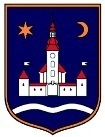 REPUBLIKA HRVATSKAZAGREBAČKA ŽUPANIJAOPĆINA POKUPSKO	Jedinstveni upravni odjelKLASA: 112-02/20-01/02URBROJ.: 238-22-3-20-1Pokupsko,  29. travnja, 2020. godinePročelnica Jedinstvenog Upravnog odjela Općine Pokupsko, temeljem odredbi članaka 17. i 19. Zakona o službenicima i namještenicima u lokalnoj i područnoj (regionalnoj) samoupravi (''Narodne novine'' broj 86/8, 61/11, 04/18 i 112/19) raspisuje J A V N I  N A T J E Č A J	za prijam u službu u Jedinstveni upravni odjel Općine Pokupsko, na radno mjesto: Viši stručni suradnik za EU projekte - 1 izvršitelj/zvršiteljica na neodređeno vrijeme uz obvezni probni rad u trajanju od tri mjeseca;Stručni uvjeti za radno mjesto Viši stručni suradnik za EU projekte:magistar struke ili stručni specijalist ekonomske, pravne ili druge struke iz područja humanističkih znanosti,najmanje jedna godina radnog iskustva na odgovarajućim poslovima,položen državni stručni ispit,poznavanje rada na računalu ipoložen vozački ispit B kategorije.Osim navedenih stručnih uvjeta, kandidat/kandidatkinja mora ispunjavati i opće uvjete za prijam u službu utvrđene člankom 12. Zakona  o službenicima i namještenicima u lokalnoj i područnoj (regionalnoj) samoupravi (''Narodne novine'' broj 86/8, 61/11, 04/18 i 112/19)  (punoljetnost, hrvatsko državljanstvo, zdravstvena sposobnost za obavljanje poslova radnog mjesta na koje se osoba prima), a za njihov prijam u službu ne smiju postojati zapreke iz članka 15. i 16. istog Zakona.Osoba koja ima potrebno radno iskustvo na odgovarajućim poslovima, a nema položen državni stručni ispit, može se primiti u službu i rasporediti na radno mjesto, uz obvezu da isti položi u zakonskom roku. Radno iskustvo na odgovarajućim poslovima definirano je odredbom članka 13. stavcima 1.-3. Zakona o službenicima i namještenicima u lokalnoj i područnoj (regionalnoj) samoupravi („Narodne novine“, broj 86/08, 61/11, 4/18 i 112/19).U službu ne može biti primljena osoba za čiji prijam postoje zapreke utvrđene odredbom članka 15. i 16. Zakona o službenicima i namještenicima u lokalnoj i područnoj (regionalnoj) samoupravi („Narodne novine“, broj 86/08, 61/11, 4/18 i 112/19).Na Natječaj se mogu prijaviti osobe oba spola sukladno članku 13. stavku 1. Zakona o ravnopravnosti spolova („Narodne novine“, broj 82/08 i 69/17).Kandidati koji ispunjavaju formalne uvjete Natječaja pristupiti će testiranju radi provjere znanja i sposobnosti putem pisanog testiranja i intervjua.Ako kandidat ne pristupi prethodnoj provjeri znanja i sposobnosti, smatra se da je isti povukao prijavu na objavljeni Natječaj.Intervju se provodi samo s kandidatima koji su ostvarili najmanje 50% bodova iz svakog dijela provjere znanja i sposobnosti kandidata na provedenom testiranju i provjeri praktičnog rada, ako je provedena.Osoba koja nije podnijela pravodobnu i urednu prijavu ili ne ispunjava formalne uvjete iz ovog Natječaja, ne smatra se kandidatom prijavljenim na Natječaj.Urednom prijavom smatra se prijava koja sadržava sve podatke i priloge navedene u ovom Natječaju.Kandidat koji ima pravo prednosti kod prijma u službu prema posebnom zakonu, dužan je u prijavi na Natječaj pozvati se na to pravo i ima prednost u odnosu na ostale kandidate samo pod jednakim uvjetima, a dužan je kao dokaz o ostvarivanju prava prednosti dostaviti sljedeće:· presliku rješenja, odnosno potvrdu o priznatom statusu· potvrdu Hrvatskog zavoda za zapošljavanje o nezaposlenosti.Povjerenstvo za provedbu natječaja utvrditi će koje su prijave na Natječaj pravodobne i potpune, utvrditi listu kandidata koji ispunjavaju formalne uvjete propisane ovim Natječajem, te na web stranici Općine Pokupsko i oglasnoj ploči Općine Pokupsko objaviti mjesto i vrijeme održavanja prethodne provjere znanja i sposobnosti kandidata najmanje 5 (pet) dana prije održavanja navedene provjere.Opis poslova, podaci o plaći radnog mjesta koje se popunjava, način obavljanja prethodne provjere znanja i sposobnosti kandidata i iz kojeg područja će se vršiti provjera, te pravni i drugi izvori za pripremanje kandidata za navedenu provjeru nalaze se na web stranici Općine Pokupsko (www.pokupsko.hr).Uz pisanu prijavu na Natječaj svi kandidati dužni su priložiti u neovjerenom presliku: životopisdokaz o hrvatskom državljanstvu (važeća osobna iskaznica, vojna iskaznica ili putovnica, odnosno ukoliko kandidat ne posjeduje niti jednu od navedenih isprava svoju pripadnost hrvatskom državljanstvu može dokazati domovnicom)dokaz o stručnoj spremi (diploma) -    dokaz o ukupnom radnom iskustvu i radnom iskustvu na odgovarajućim poslovima:      elektronički zapis ili potvrda o podacima evidentiranim u matičnoj evidenciji Hrvatskog     zavoda za mirovinsko osiguranjeuvjerenje o nekažnjavanju, ne starije od 6 mjesecisvjedodžbu o položenome državnom stručnom ispitu vlastoručno potpisanu izjavu o nepostojanju zapreka iz članka 15. i 16. Zakona o službenicima i namještenicima u lokalnoj i područnoj (regionalnoj) samoupravi („Narodne novine“, broj 86/08, 61/11, 4/18 i 112/)vlastoručno potpisana izjava o korištenju osobnih podataka u postupku natječaja (izjava je sastavni dio uputa i obavijesti kandidatima). U prijavi na Natječaj navode se osobni podaci podnositelja (ime i prezime, OIB, datum i mjesto rođenja, adresa stanovanja, broj telefona ili mobitela, e-adresa) i naziv radnog mjesta na koje se kandidat prijavljuje uz vlastoručni potpis, uz popis priloženih priloga.Po obavijesti o izboru, a prije donošenja rješenja o prijmu, izabrani kandidat dostavlja traženu dokumentaciju u izvorniku ili ovjerenom presliku.Uvjerenje o zdravstvenoj sposobnosti za obavljanje poslova radnog mjesta na koje se osoba prima dostavlja izabrani kandidat po obavijesti o izboru, a prije donošenja rješenja o prijmu.Prijave na Natječaj s dokazima o ispunjenim uvjetima, dostavljaju se u roku od 8 (osam) dana od dana objave Natječaja na adresu:Općina PokupskoPokupsko 25a10414 Pokupskos naznakom „Ne otvaraj – za Javni natječaj – Jedinstveni upravni odjel Općine Pokupsko – Viši stručni suradnik za EU projekte“O rezultatima izbora na temelju ovog Natječaja kandidati će biti obaviješteni u zakonskom roku.Pročelnica Jedinstvenog upravnog odjela Općine Pokupsko   Martina Šandor Klasnić, mag.oec.